Exercise 11 – AC, Current , Voltage, Power and ResistancePast Paper Homework Exercise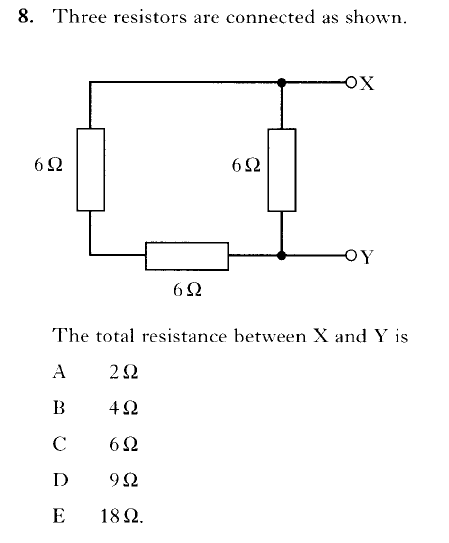 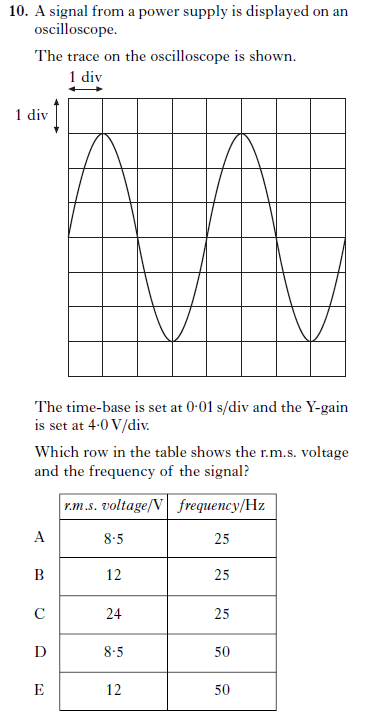 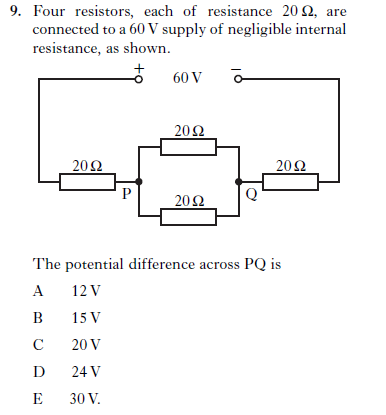 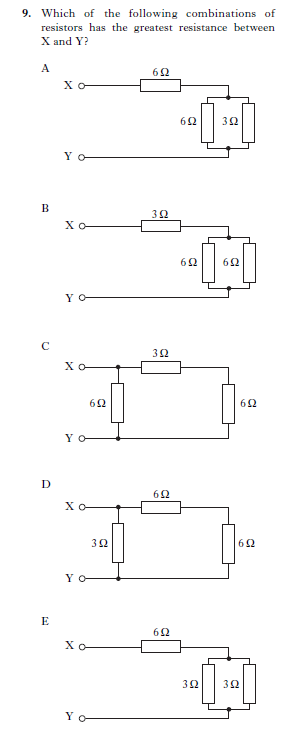 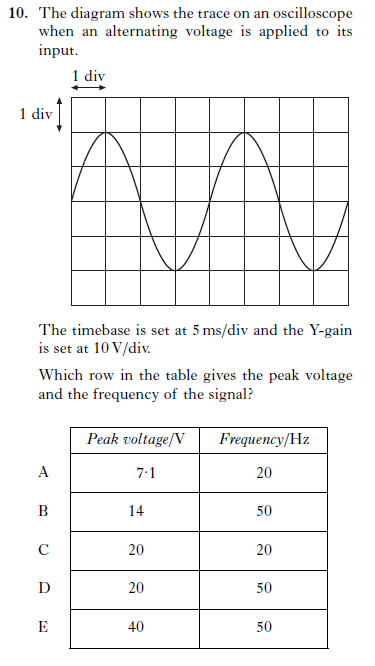 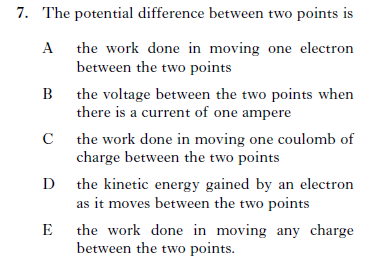 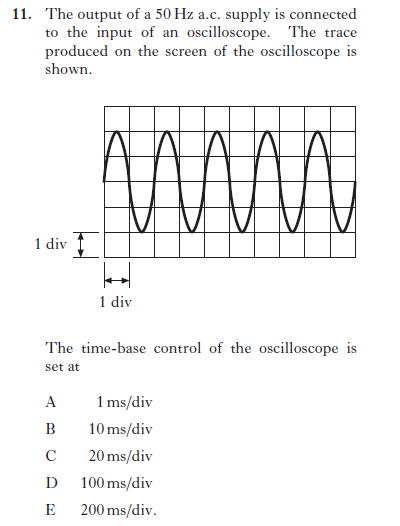 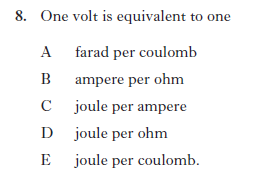 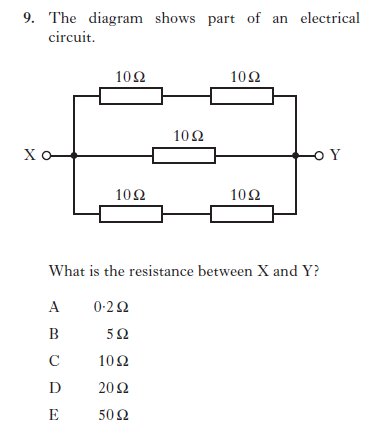 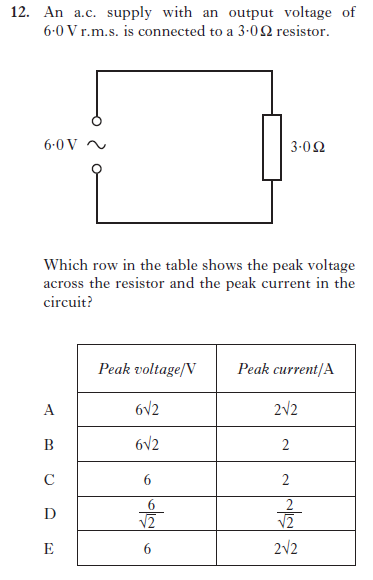 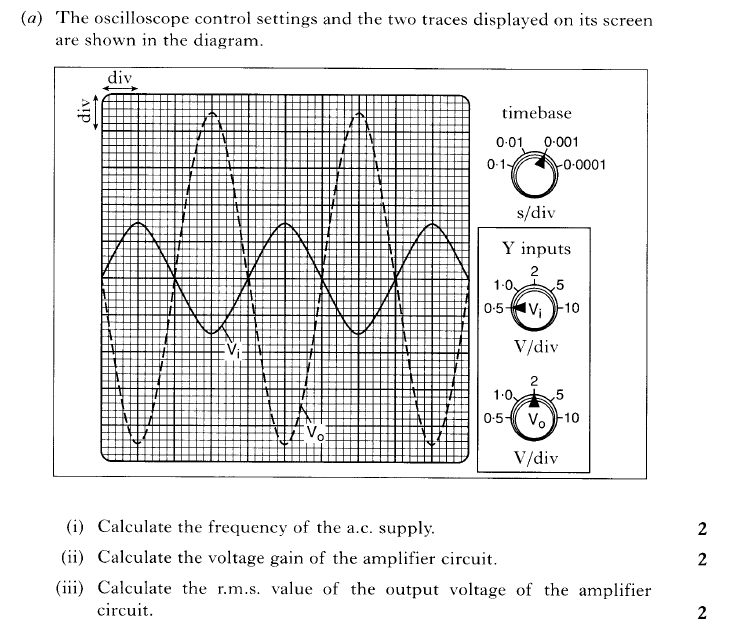 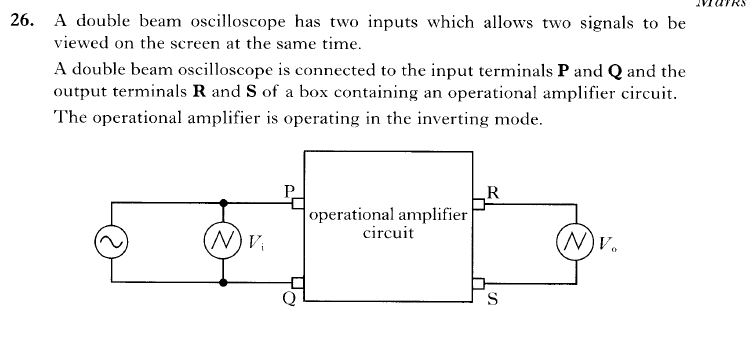 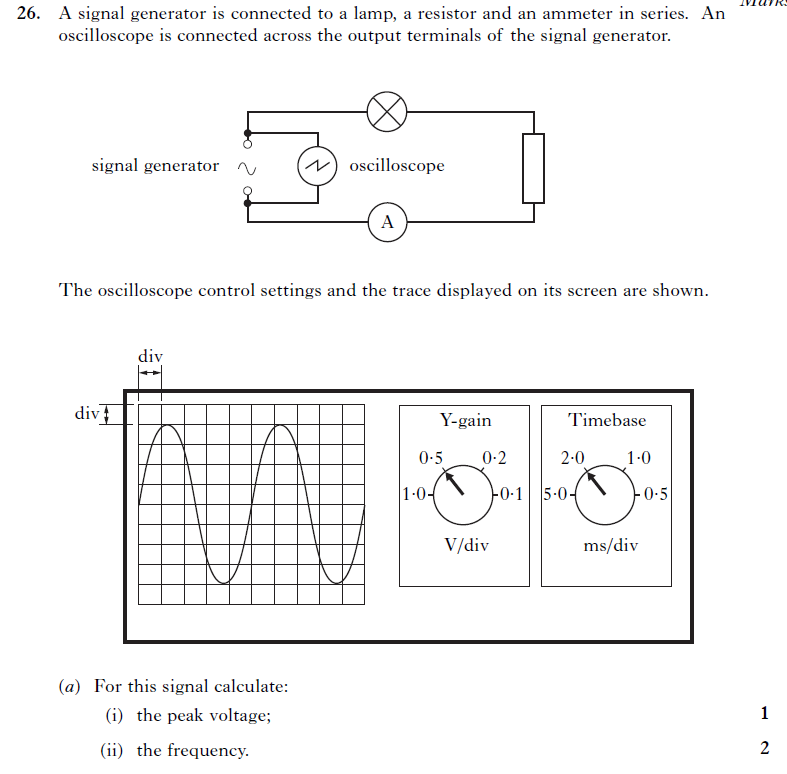 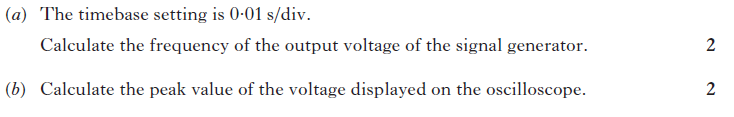 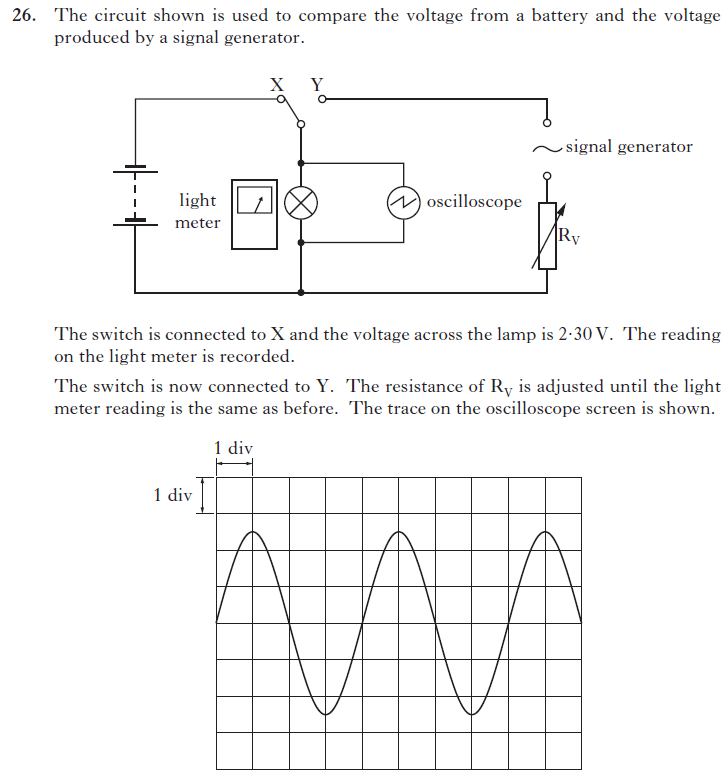 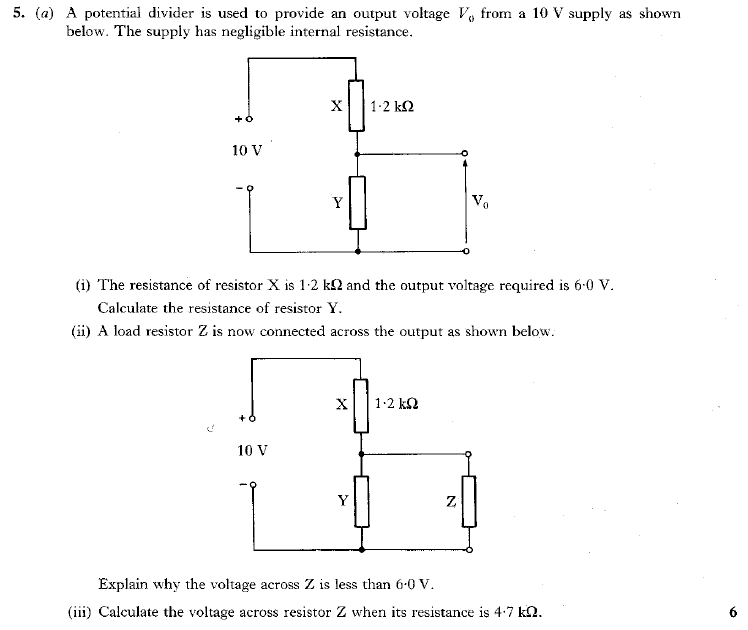 